MUNICIPIO DE CARATINGA/MG - Extrato de Resultado – Pregão Presencial Registro de Preço 63/2022. Objeto: aquisição de armário, bateria de celular, bola com guizo, headset, jogo da velha adaptado para deficiente visual e notebook, para atender a administração municipal. Vencedor com menor preço; 3 S COMERCIAL LTDA - EPP, inscrita no CNPJ: 39.596.414/0001-60 – Valor global R$ 4.678,67 (Quatro Mil Seiscentos e Setenta e Oito Reais e Sessenta e Sete Centavos);CARVALHO EQUIPAMENTOS LTDA, inscrita no CNPJ: 36.669.701/0001-65 – Valor global R$ 4.343,00 (Quatro Mil Trezentos e Quarenta e Três Reais); OLIVEIRA MATERIAIS E EQUIPAMENTOS LTDA, inscrita no CNPJ: 40.369.967/0001-60– Valor global R$ 195,00 (Cento e Noventa e Cinco Reais);UNIVERSITÁRIA MÓVEIS LTDA - ME, inscrita no CNPJ: 45.341.157/0001-19 – Valor global R$ 1.046,00 ( Hum Mil e Quarenta e Seis Reais); Caratinga/MG,  25 de Agosto de 2022. Bruno César Veríssimo Gomes – Pregoeiro. 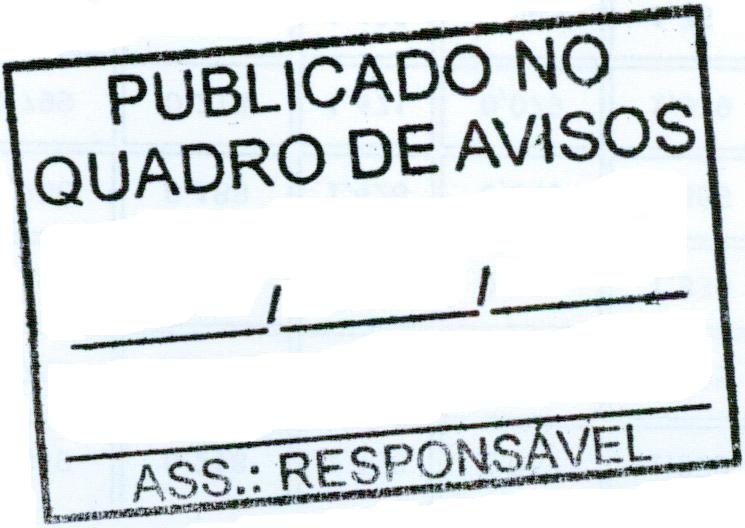 